					17.5.2021	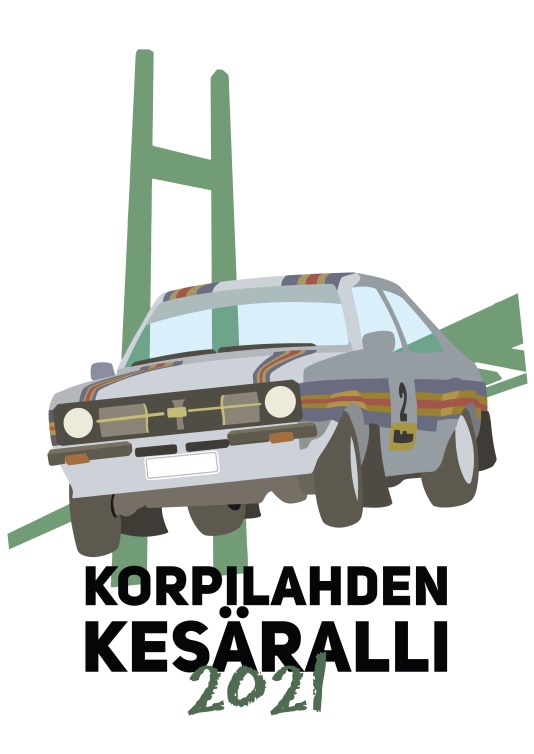 ILMOITTAUTUMINEN TUTUSTUMISLISENSSILLÄ; 
Jos autokunnan toisella osapuolella on tarve ilmoittautua tutustumislisenssillä mukaan Korpilahden kesäralliin 2021;täytä alla oleva lomake ja lähetä kilpailunsihteerille osoitteeseen mirjami.rautiainen@gmail.comTutustumislisenssin maksu on 26 €, joka maksetaan ilmoittautumisen yhteydessä kisapaikalla. Varatakaa mielellään tasaraha mukaan, kiitos.Ryhmä/Luokka:
1-Ohjaaja:Lisenssinumero:
Sukunimi:
Etunimi:
Syntymäpäivä:
Katuosoite:
Postinumero:
Postitoimipaikka:
Sähköposti:
Puhelinnumero:
2-Ohjaaja:Lisenssinumero:
Sukunimi:
Etunimi:
Syntymäpäivä:
Katuosoite:
Postinumero:
Postitoimipaikka:
Sähköposti:
Puhelinnumero:Ilmoittajan tiedot:1-ohjaaja __       2-ohjaaja:___      
 muu: ___   (ilmoitathan tässä tapauksessa ilmoittajan lisenssinumeron)
Auton tiedot:
Merkki:                                       Malli:                               Ryhmä:
Luokitustodistuksen nro:
Katsastuskortin nro/ HTP:
Sylinteritilavuus:
Valmistusvuosi: